March 2019 – 50+ HITT Lower/Upper Body & Abs/Back Workout 4min warm 20sec on each exercise repeat twice thoughForward jog and backwards- 4 forward 4 back Kick backs Basic squats Reverse lunge + knee lifts  L & RHIIT Workout 30min – WEIGHTS optional20sec - work / 10sec – rest repeat 4 sets of each exercise (14)  Shuffle -  Shuffle -  tapPower Lunges  - forward L & R  alternate using weightsBowlers L & R using weights with overhead reachWide Sumo Squat + Lateral raisers using weights, overhead or forward stretch armsRepeater Knee lifts L & R alternate using weightsSquats forward shoulder raises using weightsAlternative – Wide squat, reverse wide lunge, squat, repeat fastTricep overhead extensions using weights Sit ups feet on floorReach over’s feet on or off floor, hands come down to floorOn all fours alternate L arm, R leg extensions, slow & fastBack extensions on individual levelsCriss Cross adductorsDowndog knee drops slow & up tempoStretch – D/Dog, Resting Child’s Pose, Bridge, Cat, Pigeon, repeat on other side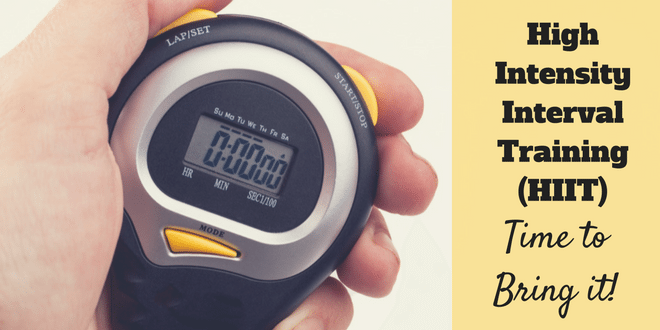 